PINTURA MÁGICA¿QUÉ NECESITAMOS?3 cucharadas de harina3 cucharaditas de sal1 cucharadita de levadura en polvo9 cucharadas de aguaTémperas Pincel ¿CÓMO SE HACE?Divide la masa en tarros pequeños y mezcla con témperas de diferentes coloresHaz el dibujo que quieras Hornea en el microondas durante 30 segundos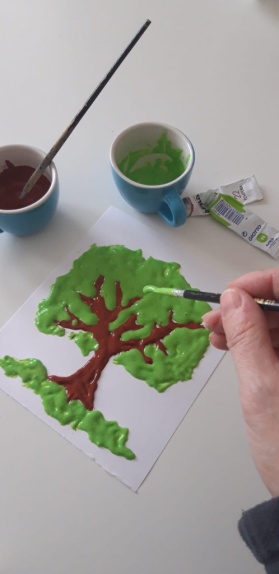 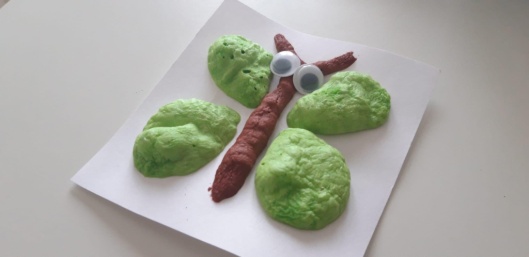 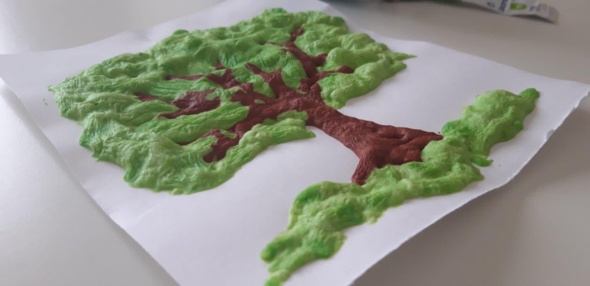 